Indicar (con colores) los diferentes tipos de carbonos de las siguientes moléculas. ( si son C primario, secundario, terciario y cuaternario).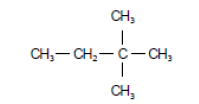 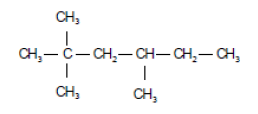 Nombra los siguientes Hidrocarburos (alcanos, alquenos alquinos o ramificados)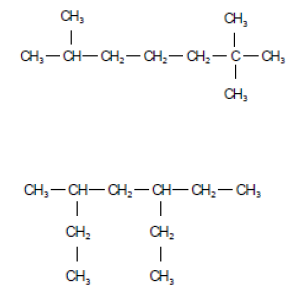 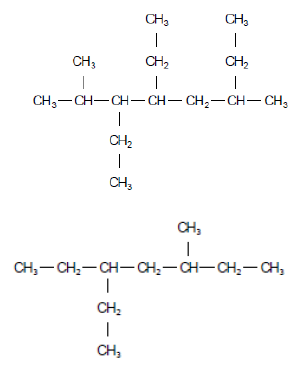 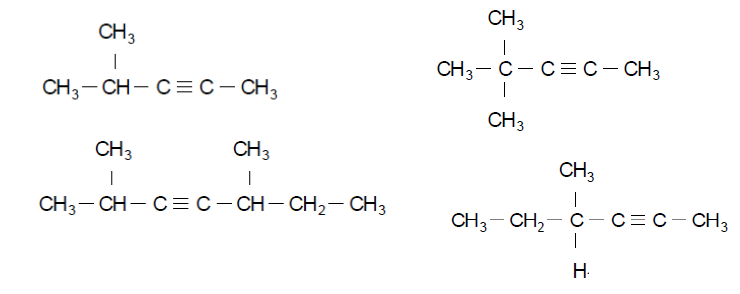 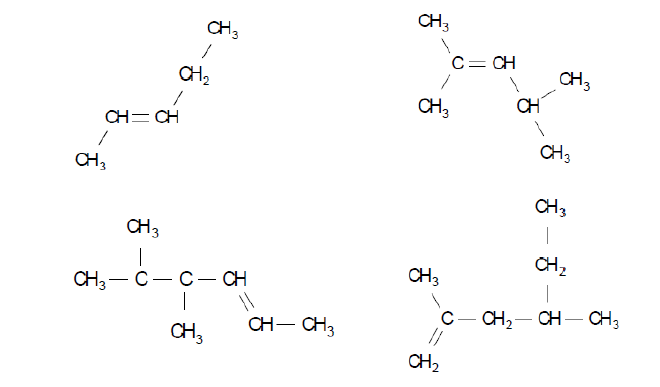 Desarrolla las siguientes moléculas. (dibújalas).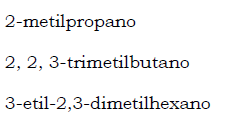 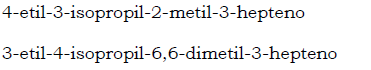 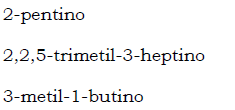 Escriba los nombres de las siguientes moléculas, en ellas debes identificar el grupo funcional destacándolo con colores.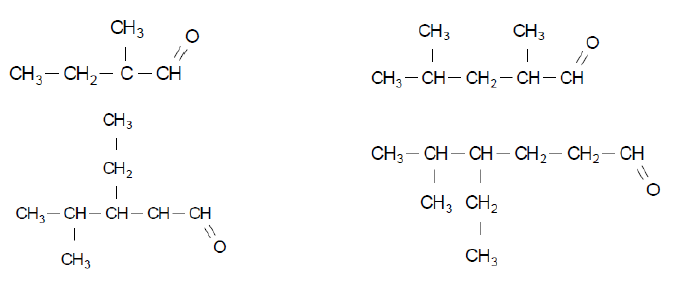 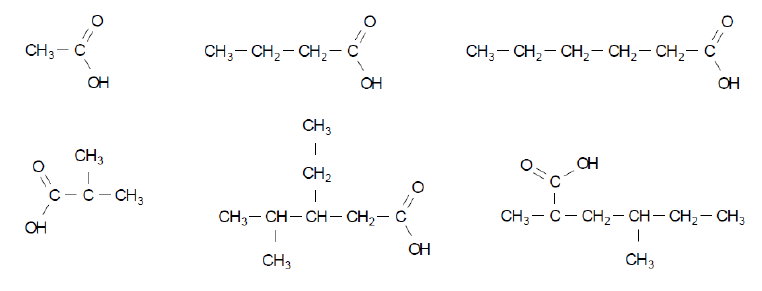 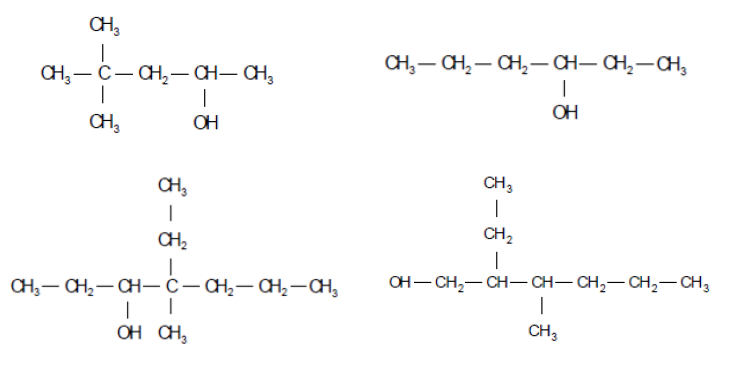 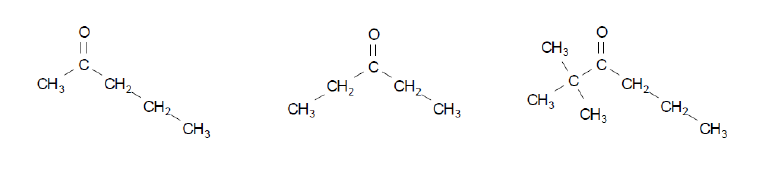 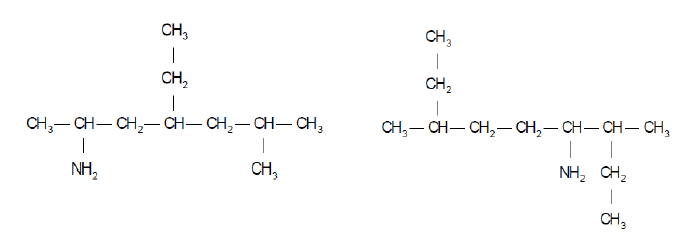 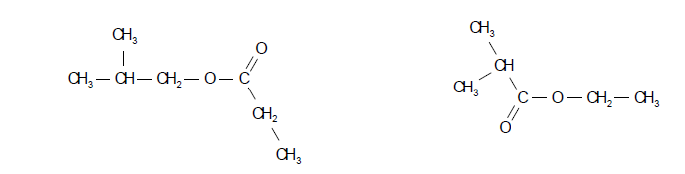 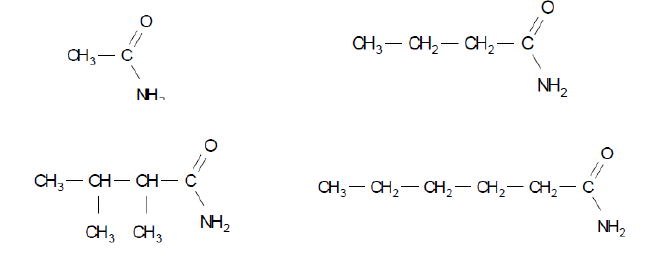 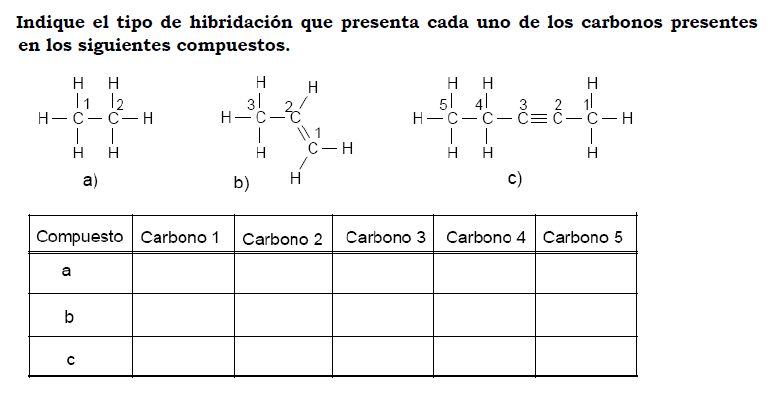 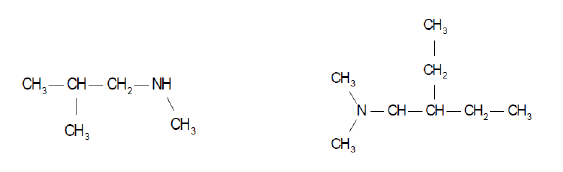 Esta guía debe ser REALIZADA EN HOJA APARTE. ÉXITO!Y POR MOTIVOS DE TIEMPO SERÁ PARTE DE LA EVALUACION FINAL JUNTO CON SU GUIA DE ESTERIOQUIMICA.Subsector / Módulo: Biología PROFESOR: Lino  Torres PSubsector / Módulo: Biología PROFESOR: Lino  Torres PSubsector / Módulo: Biología PROFESOR: Lino  Torres PSubsector / Módulo: Biología PROFESOR: Lino  Torres PSubsector / Módulo: Biología PROFESOR: Lino  Torres PFILA CEvaluación C/1(Acumulativa)Tema: Flujo de energía y materia en los ecosistemasEvaluación C/1(Acumulativa)Tema: Flujo de energía y materia en los ecosistemas% Exigencia60%Pje. Total50Pje. ObtenidoNotaNombre Apellido:                                                                                  Nombre Apellido:                                                                                  Curso:                             Curso:                             Fecha: Fecha: Objetivo de Aprendizaje:Reconocer diferentes grupos funcionales en moléculas orgánicas.Ejercitar con problemas simples los diferentes grupos funcionales. Reconocer diferentes grupos funcionales en moléculas orgánicas.Ejercitar con problemas simples los diferentes grupos funcionales. Reconocer diferentes grupos funcionales en moléculas orgánicas.Ejercitar con problemas simples los diferentes grupos funcionales. Reconocer diferentes grupos funcionales en moléculas orgánicas.Ejercitar con problemas simples los diferentes grupos funcionales. Reconocer diferentes grupos funcionales en moléculas orgánicas.Ejercitar con problemas simples los diferentes grupos funcionales. 